BRANDON HIGH SCHOOL
GIRLS VARSITY TRACKBrandon High School Girls Varsity Track finishes 1st place at FML Meet @ Brandon High SchoolTuesday, April 30, 2019
4:00 PM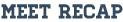 The lady Blackhawks beat Owosso and Swartz Creek last evening. In a thriller that came down to the 4x4 and disc, the girls edged Creek by a point. Scoring first place finishes were: Morgan Kilyk (200), Megan Shay (100H), Rylee Sobecki (300H), The 4x1 (Paige Forcucci, Brooke Kilyk, GraceMarie Roggin, Tricia Pierce), and Pierce (PV ). Also finishing in the top 3 were: Pierce (LJ and 100), M. Kilyk (100), Sobecki (200), Natalie Brinker (400), Mallory Moore (3200), Katy Daniels (100H), Shay (300H and PV), Jessenia Lehman (shot), Hailee McCormick (disc), and B. Kilyk (HJ).

The girls had 14 PR's in a rainy cold evening. The 4x8 knocked off 9 seconds in their relay and the 4x4 knocked off 12 seconds. Keep working hard ladies! 

The girls will travel to the Goodrich invite this Friday. Their league record currently sits at 3-3.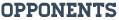 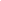 